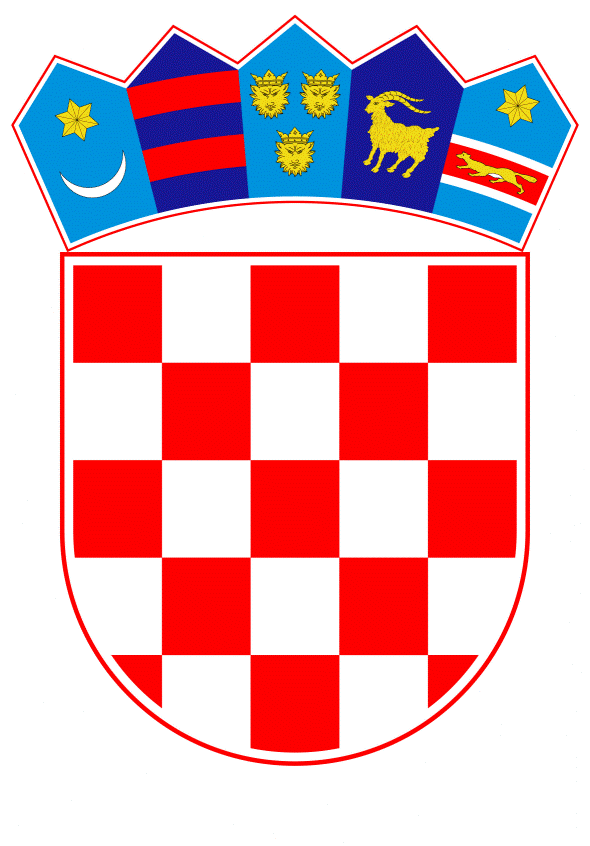 VLADA REPUBLIKE HRVATSKEZagreb, 18. siječnja 2021.______________________________________________________________________________________________________________________________________________________________________________________________________________________________PrijedlogNa temelju članka 80. stavka 1. Zakona o proračunu („Narodne novine“, br. 87/08., 136/12. i 15/15.), članka 48. Zakona o izvršavanju Državnog proračuna Republike Hrvatske za 2021. godinu („Narodne novine“, broj 135/20.), članka 10. stavka 4. Zakona o Hrvatskoj banci za obnovu i razvitak („Narodne novine“, br. 138/06. i 25/13.), članka 9. stavka 1. Zakona o poticanju razvoja malog gospodarstva („Narodne novine“, br. 29/02., 63/07., 53/12., 56/13. i 121/16.) i članka 31. stavka 2. Zakona o Vladi Republike Hrvatske („Narodne novine“, br. 150/11., 119/14., 93/16. i 116/18.), Vlada Republike Hrvatske je na sjednici održanoj __________ 2021. donijelaO D L U K Uo usvajanju izmjena i dopuna Programa dodjele državnih potpora sektoru mora, prometa, prometne infrastrukture i povezanim djelatnostima u aktualnoj pandemiji COVID-a 19I.Usvajaju se izmjene i dopune Programa dodjele državnih potpora sektoru mora, prometa, prometne infrastrukture i povezanim djelatnostima u aktualnoj pandemiji COVID-a 19 („Narodne novine“, br. 77/20 i 116/20; u daljnjem tekstu: Program) o produljenju trajanja provedbe Programa, povećanju proračuna Programa, kao i o proširenju popisa prihvatljivih korisnika, a sve temeljem pravila iz Komunikacije Komisije - Privremeni okvir za mjere državne potpore u svrhu podrške gospodarstvu u aktualnoj pandemiji COVID-a 19 od 19. ožujka 2020. (SL C 911, 20.03.2020., str. 1) i Izmjena Privremenog okvira za mjere državne potpore u svrhu podrške gospodarstvu u aktualnoj pandemij COVID-a 19 od 3. travnja 2020. (SL C 1121, 4.4.2020., str. 1), Komunikacijom Komisije – Izmjena privremenog okvira za mjere državne potpore u svrhu podrške gospodarstvu u aktualnoj pandemiji COVID-a 19 od 8. svibnja 2020. godine (SL C 164, 13,5.2020., str. 3), Komunikacijom Komisije - Treća izmjena privremenog okvira za mjere državne potpore u svrhu podrške gospodarstvu u aktualnoj pandemiji COVID-a l9 (SL C 218,2.7.2020., str.3.) te Komunikacijom Komisije - Četvrta izmjena privremenog okvira za mjere državne potpore u svrhu podrške gospodarstvu u aktualnoj pandemiji COVID-a 19 i izmjena Priloga Komunikaciji Komisije državama članicama o primjeni članaka 107. i 108. Ugovora o funkcioniranju Europske unije na kratkoročno osiguranje izvoznih kredita (SL C 340I, 13.10.2020., str.1) uz zadržavanje svih ostalih određenja Programa.Izmjene i dopune Programa sastavni su dio ove Odluke.II.Ova Odluka stupa na snagu danom donošenja, a objavit će se u „Narodnim novinama“.KLASA: URBROJ: Zagreb,PREDSJEDNIK   mr. sc. Andrej PlenkovićIZMJENE I DOPUNE PROGRAMA DODJELE DRŽAVNIH POTPORA SEKTORU MORA, PROMETA, PROMETNE INFRASTRUKTURE I POVEZANIM DJELATNOSTIMA U AKTUALNOJ PANDEMIJI COVID-A 19I.U Programu dodjele državnih potpora sektoru mora, prometa, prometne infrastrukture i povezanim djelatnostima u aktualnoj pandemiji COVID-a 19 („Narodne novine“, br. 77/20 i 116/20); (u daljnjem u tekstu: Program), u točki II. stavku 1. iza riječi: „Druga izmjena privremenog okvira za mjere državne potpore u svrhu podrške gospodarstvu u aktualnoj pandemiji COVID-a 19“ dodaju se riječi: „i Komunikacije Komisije - Treća izmjena privremenog okvira za mjere državne potpore u svrhu podrške gospodarstvu u aktualnoj pandemiji COVID-a l9 (SL C 218,2.7.2020., str.3.) te Komunikacijom Komisije - Četvrta izmjena privremenog okvira za mjere državne potpore u svrhu podrške gospodarstvu u aktualnoj pandemiji COVID-a 19 i izmjena Priloga Komunikaciji Komisije državama članicama o primjeni članaka 107. i 108. Ugovora o funkcioniranju Europske unije na kratkoročno osiguranje izvoznih kredita (SL C 340I, 13.10.2020., str.1)“.  Stavak 11. mijenja se i glasi:„Ukupan iznos proračuna planiran na temelju Programa iznosi 1.000.000.000,00 HRK.“.U stavku 14. iza broja: „42/20.“ dodaju se riječi: „i 58/20.“, a iza broja: „53/12.“ dodaju se riječi: „56/13. i 121/16.“. II.U točki III. stavku 1. iza riječi: „49.31 Gradski i prigradski kopneni prijevoz putnika“ dodaju se riječi: „49.32. Taksi služba“. Riječi: „49.39 Ostali kopneni prijevoz (ne obuhvaća taksi službu)“ zamjenjuje se riječima: „49.39 Ostali kopneni prijevoz“, a iza riječi „52.2 Uslužne djelatnosti u prometu“ dodaju se riječi: „77.11. Iznajmljivanje i davanje u zakup (leasing) motornih vozila.“.III.U točki VI. stavku 1. riječi: „31. prosinca 2020. godine“ zamjenjuju se riječima: „30. lipnja 2021.“. U stavku 2. riječi: „600.000.000,00 HRK“ zamjenjuju se riječima: „1.000.000.000,00 HRK“. 		U podtočki 1) riječi: „200.000.000,00 HRK“ zamjenjuju se riječima: „300.000.000,00 HRK“.		U podtočki 2) riječi: „400.000.000,00 HRK“ zamjenjuju se riječima: „700.000.000,00 HRK.“.IV.U točki VIII. stavku 4. iza riječi „na dan 31. prosinca 2019.“ dodaju se riječi „izuzev mikro i malih poduzetnika u skladu s točkom IV. stavkom 1. ovog Programa.“. U stavku 5. datum: „31. 12. 2020.“ zamjenjuje se datumom: „30. lipnja 2021.“.  V.U točki IX. stavku 4. podtočki 2) riječi: „31. prosinca 2020.“ zamjenjuju se riječima: „30. lipnja 2021.“.U podtočki 3) riječi: „31. prosinca 2020.“ zamjenjuju se riječima „30. lipnja 2021.“U podtočki 5) iza riječi „na dan 31. prosinca 2019.“ dodaju se riječi „izuzev mikro i malih poduzetnika u skladu s točkom IV stavkom 1. ovoga Programa.“ VI.U točki XI. stavku 3 iza riječi: „do 31. prosinca 2020.“ dodaju se riječi: „odnosno do 30. lipnja 2021. godine.“.OBRAZLOŽENJEProgram dodjele državnih potpora sektoru mora, prometa, prometne infrastrukture i povezanih djelatnosti u aktualnoj pandemiji COVID-a 19 posebno je izrađeni Program državnih potpora na temelju Komunikacije Komisije – Privremenom okviru za mjere državne potpore u svrhu podrške gospodarstvu u aktualnoj pandemiji Covida-19 od 19. ožujka 2020., a namijenjen je poduzetnicima iz sektora prometa koji su se tijekom aktualne pandemije COVID-a 19 suočili s manjkom likvidnosti. Navedenim Programom planira se osigurati održivost te povećati otpornost prometnog sektora.Europske komisija je dana 30. lipnja 2020. godine odobrila navedeni Program te je isti registriran pod oznakom SA. 57711. Vlada Republike Hrvatske usvojila na sjednici održanoj 02. srpnja 2020. godine donijela je Odluku o usvajanju Program (NN 77/20). Temeljem Četvrtih izmjena Privremenog okvira usvojenih dana 13. listopada 2020. godine Europska komisija omogućila je državama članicama produljenje roka trajanja već usvojenih Programa državnih potpora sve do 30. lipnja 2021. godine.Ministarstvo mora, prometa i infrastrukture je temeljem navedenih Izmjena prema Europskoj komisiji uputilo traženje za Izmjenama i dopunama važećeg Programa dodjele državnih potpora, oznake S.A. 57711, a koje se odnose na mogućnost produljenja roka trajanja Programa do 30. lipnja 2021. godine, povećanje proračuna Programa s prvotnih 600.000.000,00 HRK na 1.000.000.000,00 HRK te uključivanje dodatna dva NKD-a na popis Prihvatljivih korisnika; 49.32. Taksi služba i 77.11. Iznajmljivanje i davanje u zakup (leasing) motornih vozila.S obzirom na zaprimljenu službenu obavijest Europske komisije od dana 18. prosinca 2020. godine (C(2020) 9387 final), a kojim je donesena pozitivna Odluke o Izmjenama i dopunama Programa, Ministarstvo mora, prometa i infrastrukture predlaže Vladi Republike Hrvatske donošenje navedene Odluke o izmjenama i dopunama Programa dodjele državnih potpora sektoru mora, prometa, prometne infrastrukture i povezanih djelatnosti u aktualnoj pandemiji COVID-a 19. Predlagatelj:Ministarstvo mora, prometa i infrastrukturePredmet:Prijedlog odluke o izmjenama i dopunama Programa dodjele državnih potpora sektoru mora, prometa, prometne infrastrukture i povezanim djelatnostima u aktualnoj pandemiji COVID-a 19